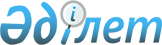 Об образовании избирательных участков на территории Узункольского района Костанайской области
					
			Утративший силу
			
			
		
					Решение акима Узункольского района Костанайской области от 17 ноября 2011 года № 2. Зарегистрировано Управлением юстиции Узункольского района Костанайской области 17 ноября 2011 года № 9-19-164. Утратило силу - Решением акима Узункольского района Костанайской области от 2 апреля 2014 года № 8

      Сноска. Утратило силу - Решением акима Узункольского района Костанайской области от 02.04.2014 № 8 (вводится в действие после дня его первого официального опубликования).      В соответствии с пунктом 1 статьи 23 Конституционного закона Республики Казахстан "О выборах в Республике Казахстан" от 28 сентября 1995 года РЕШИЛ:



      1. Образовать на территории Узункольского района избирательные участки согласно приложения.



      2. Контроль за исполнением настоящего решения возложить на руководителя государственного учреждения "Аппарат акима Узункольского района".



      3. Настоящее решение вводится в действие после дня первого официального опубликования.      Аким Узункольского района                  Т. Ташмагамбетов      СОГЛАСОВАНО:      Председатель Узункольской

      районной территориальной

      избирательной комиссии

      __________________ И. Огей

Приложение к решению акима  

от 17 ноября 2011 года    

№ 2                   Избирательные участки на территории Узункольского района

      Избирательный участок № 770

      В границах: села Узунколь, улица имени Абылая хана дом 1 а, дом 5, дом 7, дом 11, дом 15, дом 19, дом 21, дом 23, дом 25, дом 27, дом 29, дом 37, дом 39, дом 43, дом 45, дом 47, дом 63, дом 64, дом 65;

      улица Абая дом 1, дом 2, дом 3, дом 4, дом 5, дом 6, дом 8, дом 9, дом 10, дом 11, дом 12, дом 13, дом 14, дом 15, дом 17, дом 19, дом 20, дом 21, дом 22, дом 23, дом 24, дом 25, дом 26, дом 27, дом 29, дом 32, дом 33, дом 34, дом 35, дом 37, дом 38, дом 39, дом 40, дом 41, дом 42, дом 43, дом 45, дом 47, дом 49, дом 51, дом 52, дом 53, дом 54, дом 55, дом 58, дом 59, дом 62, дом 64, дом 65, дом 67, дом 75, дом 77, дом 80, дом 82, дом 84, дом 85, дом 86, дом 87, дом 89, дом 90, дом 91, дом 93, дом 95, дом 97, дом 101, дом 103;

      улица Набережная дом 1, дом 2, дом 3, дом 4, дом 7, дом 9а, дом 10, дом 12, дом 29, дом 30, дом 33, дом 35, дом 37, дом 38, дом 39, дом 40, дом 44, дом 48, дом 51, дом 53, дом 55, дом 56, дом 62, дом 68, дом 70, дом 76, дом 80;

      улица 40 лет Победы дом 1, дом 2, дом 3, дом 4, дом 5, дом 6, дом 7, дом 8, дом 9, дом 10, дом 11, дом 12, дом 14, дом 15, дом 16, дом 17, дом 18, дом 19, дом 20, дом 22, дом 24, дом 26, дом 27, дом 28, дом 32, дом 34;

      улица Автомобилистов дом 1, дом 2, дом 3, дом 4, дом 5, дом 6, дом 7, дом 8, дом 10, дом 11, дом 12, дом 13, дом 14, дом 15, дом 16, дом 18, дом 19 а, дом 19, дом 20, дом 21, дом 22, дом 24, дом 25;

      улица Водопроводная дом 1, дом 3, дом 5, дом 6, дом 7, дом 8, дом 9, дом 10, дом 11, дом 12, дом 13, дом 14, дом 15, дом 17, дом 18, дом 19;

      улица Новая дом 1, дом 3, дом 4, дом 5, дом 6, дом 7, дом 8, дом 9, дом 10, дом 11, дом 13, дом 15, дом 17, дом 19, дом 21, дом 23, дом 25, дом 27, дом 29, дом 31, дом 33, дом 39;

      улица Телецентр дом 1, дом 2, дом 3;

      улица Совхозная дом 2, дом 4, дом 6, дом 8, дом 12;

      улица Гагарина дом 1, дом 2, дом 3, дом 4, дом 6, дом 8, дом 13, дом 16, дом 17, дом 19, дом 21, дом 23, дом 25;

      улица Пушкина дом 1, дом 2, дом 3, дом 4, дом 6, дом 7, дом 7а, дом 8, дом 10, дом 11, дом 12, дом 13, дом 14, дом 15, дом 16, дом 17, дом 19, дом 21;

      улица имени Николая Титова дом 1, дом 2, дом 4, дом 5, дом 6, дом 7, дом 8, дом 14, дом 16, дом 20, дом 21, дом 25;

      улица Горького дом 2, дом 3, дом 4, дом 5, дом 7, дом 8, дом 9, дом 10, дом 13, дом 14, дом 15, дом 18;

      улица имени К. Токбаева дом 2, дом 2а, дом 3, дом 4, дом 5, дом 6, дом 7, дом 8, дом 12, дом 14, дом 15, дом 16,дом 18, дом 19, дом 20, дом 21, дом 22, дом 23, дом 25, дом 27, дом 29, дом 30, дом 31, дом 33, дом 37;

      улица Павлова дом 1, дом 2, дом 3, дом 4, дом 5, дом 8, дом 9, дом 10, дом 11, дом 12, дом 13, дом 14;

      улица имени Б.Дощанова дом 2, дом 3, дом 4, дом 5, дом 6, дом 7;

      улица Джангильдина дом 1, дом 2, дом 3, дом 4, дом 5, дом 7;

      улица Г. Мусрепова дом 2, дом 4, дом 5, дом 6, дом 9, дом 10, дом 11, дом 12;

      улица имени Б. Момышулы дом 1, дом 2а, дом 3а дом 4, дом 5, дом 6, дом 7, дом 8, дом 9, дом 10, дом 11, дом 12, дом 13, дом 14, дом 15, дом 17, дом 21, дом 22, дом 23;

      улица Окружная дом 2, дом 4, дом 6, дом 8;

      улица 2 микрорайон дом 1, дом 2, дом 3, дом 4.

      Избирательный участок № 771

      В границах: села Узунколь, улица Алтынсарина дом 1, дом 3, дом 4, дом 5, дом 6а, дом 6б, дом 6, дом 8а, дом 9, дом 10, дом 11, дом 12, дом 13, дом 14, дом 15, дом 16 дом 17, дом 18, дом 19, дом 20а, дом 20, дом 21, дом 22, дом 23, дом 24, дом 25;

      улица Абая дом 92, дом 93, дом 94, дом 95, дом 97, дом 98, дом 107, дом 109, дом 110, дом 111, дом 112, дом 113, дом 114, дом 115, дом 116, дом 120, дом 121, дом 122, дом 123, дом 124, дом 125, дом 126, дом 127, дом 128, дом 130, дом 134 дом 136, дом 140, дом 142, дом 144, дом 146, дом 148, дом 150;

      улица Набережная дом 69, дом 90, дом 96, дом 98, дом 100;

      улица имени Абылая хана дом 64, дом 65, дом 66, дом 68, дом 70, дом 72, дом 73, дом 76, дом 79, дом 81, дом 82, дом 84, дом 87, дом 88, дом 90, дом 91, дом 93, дом 95, дом 96, дом 97, дом 99, дом 103, дом 104, дом 105, дом 106, дом 107, дом 108, дом 112, дом 113, дом 115, дом 117, дом 120, дом 123, дом 125, дом 127, дом 131, дом 133;

      улица Целинная дом 68, дом 72, дом 73, дом 77, дом 78, дом 83, дом 84, дом 85, дом 89, дом 95, дом 123, дом 125;

      улица Ч. Валиханова дом 71, дом 72, дом 73, дом 75, дом 77, дом 78, дом 82, дом 86, дом 88, дом 90, дом 94, дом 96, дом 103, дом 104, дом 106;

      улица Озерная дом 10, дом 11, дом 12, дом 14, дом 19, дом 20, дом 22, дом 26, дом 30;

      улица Заозерная дом 1, дом 3, дом 5, дом 6, дом 8, дом 10, дом 11, дом 12, дом 14, дом 16, дом 23, дом 24, дом 25, дом 26, дом 28;

      улица Строительная дом 1, дом 2, дом 3, дом 4, дом 5, дом 6, дом 7, дом 8, дом 9, дом 10, дом 11, дом 12, дом 14;

      улица Ворошилова дом 3, дом 6, дом 8, дом 9, дом 10, дом 13, дом 15, дом 16, дом 17, дом 18, дом 19, дом 20, дом 21, дом 22, дом 23, дом 24, дом 25, дом 26, дом 27, дом 28, дом 29, дом 30, дом 31, дом 32, дом 34, дом 35, дом 37, дом 39, дом 41, дом 43;

      улица Амангельды дом 1, дом 2а, дом 2, дом 3, дом 4а, дом 5, дом 7, дом 9, дом 10, дом 11, дом 12, дом 13, дом 15, дом 17, дом 18, дом 19, дом 20, дом 21, дом 22, дом 23, дом 24, дом 35, дом 37, дом 39, дом 41, дом 47, дом 49, дом 49а, дом 51, дом 53;

      улица имени Токтара Аубакирова дом 1, дом 2, дом 3, дом 4, дом 5, дом 6, дом 7, дом 9, дом 11, дом 13, дом 14, дом 15, дом 17, дом 20, дом 24;

      улица Мира дом 1, дом 2, дом 3, дом 4, дом 5, дом 6, дом 7 дом 8, дом 9, дом 10, дом 11.

      Избирательный участок № 908

      В границах: села Узунколь, улица имени Абылая хана дом 2, дом 4, дом 6, дом 8, д.10, дом 12, дом 14, дом 16, дом 18, дом 20, дом 22, дом 24, дом 26, дом 28, дом 46, дом 50, дом 52, дом 58, дом 60, дом 62;

      улица Ч. Валиханова дом 1, дом 3, дом 4, дом 5, дом 8, дом 13, дом 14, дом 15, дом 16, дом 17, дом 19, дом 21, дом 22, дом 23, дом 25, дом 26, дом 27, дом 28, дом 29, дом 30, дом 31, дом 32, дом 33, дом 35, дом 36, дом 37, дом 39, дом 40, дом 41, дом 48, дом 50, дом 51, дом 54, дом 55, дом 56, дом 57, дом 58, дом 62, дом 63, дом 64, дом 66, дом 72, дом 76, дом 78, дом 82, дом 86, дом 88, дом 90;

      улица Целинная дом 1, дом 2, дом 3, дом 4, дом 5, дом 8, дом 9, дом 10, дом 11, дом 12, дом 15, дом 17, дом 18, дом 19, дом 20, дом 21, дом 22, дом 23, дом 28, дом 30, дом 31, дом 34, дом 37, дом 38, дом 39, дом 40, дом 41, дом 43, дом 47, дом 48, дом 50, дом 51, дом 53, дом 54, дом 55, дом 55а, дом 57, дом 60, дом 61, дом 62, дом 63, дом 64, дом 65, дом 67, дом 68, дом 68а, дом 71;

      улица 60 лет Октября дом 1, дом 2, дом 3, дом 4, дом 5, дом 6, дом 7, дом 8, дом 9, дом 10, дом 11, дом 12, дом 15, дом 16, дом 17, дом 18, дом 19, дом 20, дом 21, дом 22, дом 24, дом 25, дом 26, дом 27, дом 28, дом 28а, дом 29, дом 30, дом 31, дом 32, дом 33, дом 34, дом 35, дом 36, дом 37, дом 38, дом 40;

      улица Степная дом 1, дом 3, дом 5, дом 7, дом 10, дом 15, дом 17, дом 19, дом 21, дом 23, дом 25, дом 27, дом 29, дом 31, дом 33;

      улица Медгородок дом 1, дом 2, дом 3, дом 4, дом 5;

      улица Конечная дом 1, дом 4, дом 6, дом 8, дом 10;

      улица Лесная дом 1а, дом 2, дом 3, дом 4;

      улица Пушкина дом 24, дом 25, дом 26, дом 27, дом 29, дом 30, дом 31, дом 32, дом 33, дом 35;

      улица 1 микрорайон дом 1, дом 2, дом 4, дом 6, дом 7, дом 8, дом 9;

      улица имени Николая Титова дом 26, дом 27, дом 29, дом 30, дом 31, дом 32, дом 33, дом 34;

      улица Горького дом 21, дом 22, дом 24, дом 25, дом 27, дом 28, дом 30, дом 31, дом 32, дом 33, дом 34, дом 35;

      улица имени К. Токбаева дом 16, дом 18, дом 19, дом 20, дом 21, дом 22, дом 23, дом 25, дом 27, дом 29, дом 30, дом 31, дом 33, дом 37;

      улица Павлова дом 16, дом 17, дом 18, дом 19, дом 20, дом 24, дом 26, дом 28, дом 30, дом 32, дом 40, дом 46;

      улица имени Б. Дощанова дом 11, дом 12, дом 13, дом 15, дом 22, дом 24, дом 26, дом 28, дом 29, дом 30;

      улица Джангильдина дом 1, дом 2, дом 3, дом 4, дом 5, дом 7;

      улица Г. Мусрепова дом 20 дом 22, дом 24 дом 26, дом 29, дом 31, дом 33, дом 35, дом 37, дом 38, дом 40;

      улица имени Б. Момышулы дом 26, дом 28, дом 30, дом 31, дом 32 дом 33, дом 34, дом 41, дом 43;

      улица Нуркина дом 2, дом 2а, дом 4, дом 5, дом 6, дом 7, дом 8, дом 9, дом 18, дом 19, дом 20, дом 21, дом 24, дом 25, дом 27, дом 28, дом 29, дом 30, дом 31, дом 32, дом 33, дом 34, дом 35.

      Избирательный участок № 942

      В границах: села Узунколь, улица Центральная дом 1, дом 2, дом 3, дом 3а, дом 4, дом 5, дом 7, дом 9, дом 21, дом 23;

      улица Сейфуллина дом 1, дом 3, дом 5, дом 7, дом 9, дом 11, дом 15, дом 17;

      улица Братская дом 2, дом 4, дом 5, дом 6, дом 7, дом 8, дом 9, дом 10, дом 11, дом 12, дом 13, дом 14, дом 15, дом 16, дом 17, дом 19, дом 20, дом 21, дом 22, дом 24, дом 26, дом 27, дом 28, дом 30, дом 32, дом 34, дом 36, дом 40, дом 42;

      улица Молодежная дом 1, дом 2, дом 3, дом 4, дом 6, дом 8, дом 9, дом 10, дом 11, дом 12, дом 13, дом 14, дом 15, дом 16, дом 17, дом 18, дом 19, дом 20, дом 21, дом 22, дом 23, дом 24, дом 25, дом 26, дом 28, дом 30, дом 32, дом 36, дом 38, дом 40, дом 41, дом 42, дом 44, дом 46;

      улица Сельская дом 1, дом 2, дом 3, дом 5, дом 7, дом 8, дом 9, дом 10, дом 11, дом 13;

      улица 70 лет Октября дом 1, дом 3, дом 4, дом 5, дом 7, дом 9;

      улица Рабочая дом 1, дом 2, дом 3, дом 4, дом 5, дом 7, дом 9, дом 11, дом 13, дом 14;

      улица Химиков дом 1, дом 3, дом 5, дом 7;

      улица Гидрострой дом 1, дом 2, дом 3, дом 5, дом 6, дом 7, дом 11, дом 12, дом 13, дом 17, дом 20;

      улица Белорусская дом 2, дом 3;

      улица ПДУ дом 1, дом 2, дом 3;

      улица Энергетиков дом 1, дом 2, дом 3, дом 4, дом 5;

      улица Украинская дом 1, дом 5, дом 7, дом 9, дом 11, дом 12, дом 13, дом 14, дом 15, дом 16, дом 17, дом 18, дом 19, дом 20а, дом 21, дом 22, дом 23, дом 24, дом 25, дом 26, дом 27, дом 28, дом 29, дом 34, дом 38.

      Избирательный участок № 772

      В границах: села Бауманское.

      Избирательный участок № 773

      В границах: села Королевка.

      Избирательный участок № 774

      В границах: села Ершовка,улица Молодежная, улица Октябрьская, улица Набережная, улица Кирова, улица Комсомольская, улица Ленина, улица М. Горького, улица Целинная, улица Лесная, улица 30 лет Победы, улица Амангельды, улица П. Ефимова, улица Озерная, улица Мирная-Косманавтов, улица Гагарина, улица Поповича, улица Комарова, улица Титова.

      Избирательный участок № 775

      В границах: села Ершовка, улица Лесхоз, улица Рабочая, улица Советская.

      Избирательный участок № 776

      В границах: села Отынагаш.

      Избирательный участок № 777

      В границах: села Сокол, села имени Карла Маркса.

      Избирательный участок № 779

      В границах: села Сибирка.

      Избирательный участок № 780

      В границах: села Миролюбовка.

      Избирательный участок № 781

      В границах: села Абай.

      Избирательный участок № 782

      В границах: села Долинка.

      Избирательный участок № 783

      В границах: села Коскуль.

      Избирательный участок № 784

      В границах: села Кировское, села Моховое

      Избирательный участок № 785

      В границах: села Иваноровное.

      Избирательный участок № 786

      В границах: села Ксеньевка.

      Избирательный участок № 787

      В границах: села Варваровка.

      Избирательный участок № 789

      В границах: села Новопокровка, села Нововасильевка.

      Избирательный участок № 790

      В границах: села Воскресеновка, села Уйкескен.

      Избирательный участок № 793

      В границах: села Белоглинка, села Починовка.

      Избирательный участок № 794

      В границах: села Красный Борок, села Борки, села Камышловка.

      Избирательный участок № 797

      В границах: села Комендантское.

      Избирательный участок № 798

      В границах: села Пресногорьковка, улица Базарная, улица 1-е Мая, улица 40 лет Октября, улица Чкалова, улица Лесная, улица Фрунзе, улица Дружбы, улица Чапаева, улица Малая мельничная, улица Большая мельничная, улица Калинина, улица Ленина, улица Кирова, улица Береговая, улица Малая Пушкина, улица Большая Пушкина, улица Калинина, улица Есенина, улица Большая Садовая, улица Малая Садовая, улица Советская.

      Избирательный участок № 799

      В границах: села Пресногорьковка, улица Б.Хмельницкого, улица Б. Касымова, улица Восточная, улица Черновицкая, улица Октябрьская.

      Избирательный участок № 800

      В границах: села Волна.

      Избирательный участок № 801

      В границах: села Гренадерка.

      Избирательный участок № 802

      В границах: села Крутоярка.

      Избирательный участок № 803

      В границах: села Октябрьское.

      Избирательный участок № 804

      В границах: села Первомайка.

      Избирательный участок № 805

      В границах: села Песчанка.

      Избирательный участок № 806

      В границах: села Тайсойган.

      Избирательный участок № 807

      В границах: села Березово.

      Избирательный участок № 808

      В границах: села Убаган.

      Избирательный участок № 809

      В границах: села Ряжское, села Амангельды, села Каратерек.

      Избирательный участок № 811

      В границах: села Суворово.

      Избирательный участок № 812

      В границах: села Казанка.

      Избирательный участок № 813

      В границах: села Пилкино.

      Избирательный участок № 814

      В границах: села Троебратское,улица Амангельды нечетная сторона дом 1, дом 3, дом 5, дом 7, дом 23, дом 29, дом 31;четная сторона дом 2, дом 4, дом 8, дом 10, дом 18, дом 24, дом 32, дом 34, дом 36;

      улица Лермонтова нечетная сторона дом 7; четная сторона дом 2, дом 16, дом 24, дом 26;

      улица Ковыльная четная сторона дом 2, дом 4, дом 4а, дом 20, дом 32, дом 34; нечетная сторона дом 1, дом 3, дом 5, дом 5а, дом 15, дом 25, дом 29, дом 33;

      переулок Лесная нечетная сторона дом 1, дом 3; четная сторона дом 2, дом 2а, дом 4, дом 4а;

      улица Лесная нечетная сторона дом 9, дом 11, дом 13, дом 15, дом 17, дом 23, дом 25, дом 27, дом 29, дом 31, дом 33, дом 35; четная сторона дом 2, дом 4, дом 6, дом 8, дом 12, дом 16, дом 18, дом 20, дом 26, дом 32, дом 34;

      улица Северная нечетная сторона дом 1, дом 5, дом 11, дом 13, дом 15; четная сторона дом 2, дом 4, дом 6, дом 8, дом 14, дом 16, дом 18;

      улица Веселая дом 2, дом 4, дом 10, дом 12, дом 14, дом 16;

      улица Октябрьская нечетная сторона дом 1, дом 3, дом 5; четная сторона дом 2, дом 4, дом 6;

      улица Нефтебаза нечетная сторона дом 1, дом 3; четная сторона дом 2, дом 4;

      улица Кирова нечетная сторона дом 3, дом 5, дом 9, дом 11, дом 13, дом 17, дом 21, дом 23, дом 25, дом 33, дом 35, дом 39; четная сторона дом 2, дом 4, дом 6, дом 8, дом 16, дом 24;

      улица Демьянстрой дом 1, дом 2;

      улица Чапаева дом 4, дом 8, дом 24, дом 26, дом 28, дом 30, дом 32, дом 34;

      улица Куйбышева нечетная сторона дом 1, дом 3, дом 5, дом 7; четная сторона дом 2, дом 4, дом 6;

      улица Спортивная нечетная сторона дом 5, дом 7, дом 9; четная сторона дом 4, дом 6, дом 8, дом 10, дом 12, дом 14, дом 16;

      улица Крупская дом 2, дом 6, дом 8, дом 12, дом 14;

      улица Целинная нечетная сторона дом 1, дом 3, дом 11; четная сторона дом 6, дом 12, дом 18, дом 20;

      улица Пушкина дом 2, дом 4, дом 6;

      улица Ломоносова дом 4, дом 6, дом 9, дом 10, дом 10а, дом 12, дом 15;

      улица Фрунзе дом 7;

      улица Матросова нечетная сторона дом 1, дом 3, дом 7, дом 13, дом 17; четная сторона дом 18, дом 20;

      улица К.Маркса нечетная сторона дом 19, дом 23, дом 5, дом 7, дом 9, дом 11, дом 13, дом 13а, дом 13б, дом 15, дом 17; четная сторона дом 8, дом 16, дом 20, дом 22, дом 24, дом 26, дом 28, дом 30, дом 34, дом 38, дом 44, дом 46;

      улица Гоголя нечетная сторона дом 5, дом 11, дом 15, дом 17; четная сторона дом 4, дом 6, дом 8, дом 12, дом 18;

      улица Некрасова нечетная сторона дом 1, дом 3, дом 7, дом 9, дом 11, дом 13, дом 15, дом 17; четная сторона дом 2, дом 4, дом 6, дом 8, дом 12, дом 18;

      улица Мичурина нечетная сторона дом 1, дом 5, дом 9, дом 11, дом 19, дом 21, дом 25, дом 27, дом 31, дом 35; четная сторона дом 4, дом 12, дом 14, дом 16, дом 20, дом 24, дом 26, дом 30, дом 36, дом 38, дом 40, дом 42;

      улица Набережная нечетная сторона дом 9, дом 11, дом 13, дом 19, дом 21, дом 23, дом 25, дом 27, дом 33, дом 37, дом 39, дом 43, дом 45, дом 47, дом 53, дом 57, дом 71, дом 73, дом 75, дом 77, дом 79, дом 81, дом 85, дом 95, дом 101; четная сторона дом 2, дом 6, дом 8, дом 12, дом 14, дом 16, дом 18, дом 20, дом 22, дом 26, дом 30, дом 32, дом 34, дом 36, дом 36а, дом 38, дом 40, дом 42, дом 46, дом 54, дом 56, дом 58, дом 60, дом 66, дом 68, дом 70, дом 74, дом 80, дом 82, дом 88, дом 94, дом 98, дом 100;

      улица Энергетиков нечетная сторона дом 1, дом 3, дом 5, дом 7; четная сторона дом 2, дом 4, дом 8, дом 12, дом 14, дом 20, дом 22, дом 26;

      улица Энгельса нечетная сторона дом 1, дом 3, дом 5, дом 7, дом 9, дом 11, дом 13, дом 15, дом 17, дом 19, дом 21, дом 23, дом 25, дом 27, дом 29, дом 31, дом 33; четная сторона дом 4, дом 8, дом 10, дом 12, дом 16, дом 22, дом 24, дом 32, дом 38;

      улица Ленина нечетная сторона дом 1, дом 3, дом 5, дом 7, дом 9, дом 11, дом 13, дом 21, дом 31, дом 33; четная сторона дом 2, дом 4, дом 6, дом 8, дом 10, дом 12, дом 16, дом 18, дом 20, дом 26, дом 28, дом 36, дом 38, дом 40;

      улица Интернациональная нечетная сторона дом 1, дом 3, дом 5, дом 7, дом 9, дом 11 дом 13, дом 15, дом 17, дом 19, дом 21, дом 27, дом 29, дом 31; четная сторона дом 2, дом 4, дом 6, дом 8, дом 12, дом 16, дом 22, дом 26, дом 32, дом 34;

      улица Комсомольская нечетная сторона дом 1, дом 3, дом 3а, дом 5, дом 7, дом 9, дом 13, дом 17; четная сторона дом 2, дом 4, дом 6, дом 8, дом 10, дом 12, дом 14, дом 16, дом 20, дом 24;

      переулок О. Кошевого дом 2а, дом 3а, дом 3, дом 4, дом 5, дом 6, дом 7, дом 8, дом 12, дом 14, дом 16, дом 20, дом 22, дом 22а, дом 24, дом 26, дом 28, дом 30;

      улица Тимирязева нечетная сторона дом 5, дом 15, дом 17, дом 19, дом 23; четная сторона дом 2, дом 4, дом 6, дом 8, дом 12, дом 14, дом 20, дом 26, дом 28;

      улица Советская нечетная сторона дом 5, дом 9, дом 11, дом 17, дом 19, дом 27, дом 31, дом 33, дом 35, дом 37, дом 43, дом 47, дом 55, дом 57; четная сторона дом 2, дом 6, дом 8, дом 10, дом 14, дом 16, дом 30, дом 32;

      улица Циалковского нечетная сторона дом 1, дом 3, дом 9, дом 15; четная сторона дом 2, дом 8, дом 10, дом 20, дом 22, дом 24;

      улица Степная дом 4, дом 5, дом 8, дом 11, дом 13, дом 18;

      улица П. Морозова нечетная сторона дом 1, дом 3, дом 5, дом 7, дом 9, дом 11, дом 15, дом 31; четная сторона дом 2, дом 4, дом 6, дом 8, дом 10, дом 12, дом 14, дом 18, дом 20, дом 24, дом 26, дом 28, дом 30;

      улица З. Космодемьянской дом 3, дом 7, дом 17, дом 19, дом 23, дом 27, дом 33, дом 35;

      улица Маяковского нечетная сторона дом 3, дом 13, дом 15, дом 17, дом 21, четная сторона дом 2, дом 4, дом 6, дом 8, дом 12, дом 18, дом 20, дом 24;

      улица Архангельская нечетная сторона дом 5, дом 9; четная сторона: дом 2, дом 6;

      улица Красноярская нечетная сторона дом 5, дом 9, дом 11; четная сторона дом 2, дом 4, дом 6, дом 8, дом 14;

      улица Новосибирская нечетная сторона дом 1, дом 7, дом 9, дом 11; четная сторона дом 4, дом 6, дом 10;

      улица Путейская нечетная сторона дом 7, дом 9; четная сторона дом 2, дом 6, дом 12, дом 14;

      улица Дружбы дом 1, дом 2, дом 4, дом 6, дом 8, дом 10, дом 12, дом 14;

      улица Горького дом 1, дом 3, дом 4, дом 5, дом 6;

      улица Школьная дом 1, дом 3, дом 3а, дом 4, дом 6а, дом 17, дом 19;

      Избирательный участок № 815

      В границах: села Троебрасткое, улица ДСУ дом 237;

      улица Чкалова дом 1, дом 2, дом 3, дом 3а, дом 4 дом 5, дом 6, дом 7, дом 9;

      улица Железнодорожная дом 4, дом 6, дом 8, дом 10;

      улица Строителей нечетная сторона дом 3, дом 5, дом 7, дом 11, дом 17, дом 19; четная сторона дом 2, дом 4, дом 8;

      Избирательный участок № 816

      В границах: села Вершковое.

      Избирательный участок № 817

      В границах: села Есмурза.

      Избирательный участок № 818

      В границах: села Павловка.

      Избирательный участок № 819

      В границах: села Федоровка.

      Избирательный участок № 820

      В границах: села Укаткан.

      Избирательный участок № 821

      В границах села Речное, села Каратомар, села Огузбалык.

      Избирательный участок № 822

      В границах: села Амречье.
					© 2012. РГП на ПХВ «Институт законодательства и правовой информации Республики Казахстан» Министерства юстиции Республики Казахстан
				